Gaëlle MonteillerPrésident et co fondateur de TOD - Co auteur de Happy Management Vous recherchez un stage en communication et êtes disponible immédiatement ? Vous souhaitez participer au développement et partagez les valeurs de TOD ? Vous êtes intéressé(e) par les ressources humaines ? TOD recherche son/sa chargé(e) de communication pour accompagner son développement, animer sa présence sur les réseaux sociaux, créer des contenus sur sa plateforme yourtod.com (wordpress) et produire les supports de communication associés à ses différents partenariats (images, articles). 2 mois minimum. L'anglais rédactionnel est souhaitable. Envoyer votre candidature à dominique.goujon-testart@yourtod.com.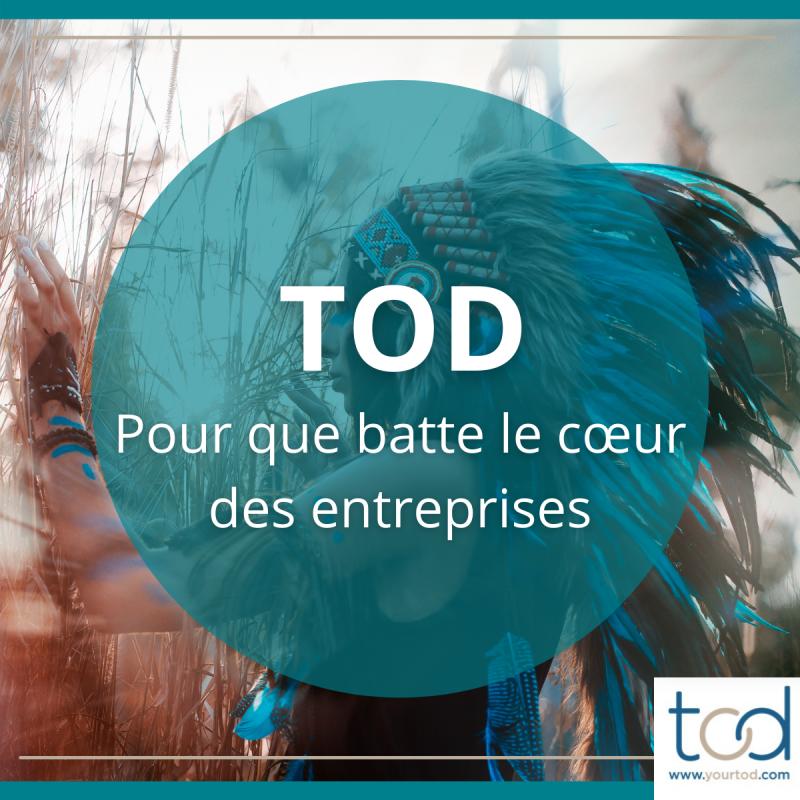 